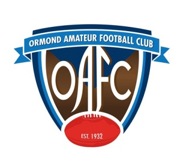 NOTICE OF MEETINGTHE ANNUAL GENERAL MEETING OF THE ORMOND AMATEUR FOOTBALL CLUB WILL BE HELD AT THE MCKINNON HOTEL, 251 MCKINNON ROAD, MCKINNON ON MONDAY 4 DECEMBER 2023, COMMENCING AT 7:00PM.MEMBERS NAMES MUST APPEAR ON THE
CLUB MEMBERSHIP REGISTER TO ENABLE THEM TO EXERCISE A VOTE.IF MEMBERS REQUIRE A PROXY VOTING FORM, PLEASE CONTACT THE CLUB SECRETARYALL MEMBERS ARE INVITED TO ATTEND.NOMINATIONS FOR OFFICE BEARERSNominations for Office Bearers for 2024 must be lodged with the Secretary before the Annual General Meeting.AGM BusinessConfirmation of Minutes of the 83rd Annual General Meeting at the McKinnon HotelPresentation and adoption of the Annual Report and Finance Report for 2023Election of Committee Members for Season 2024Discuss annual membership fees.Transact any other business which may be brought forward in accordance with the Club’s Rules.Stephen ManningSecretary